                                         «Хронологія війн московитів проти Української середньовічної держави».Історія України, 7клас. Вторгнення російських окупантів в 2014році  в Україну переросло у відкриту агресивну війну 24 лютого 2022 року з усіма її кривавими наслідками, яких світ не бачив з часів Другої світової війни. Жорстокість, сплановане насильне переміщення цивільного населення, знищення об’єктів цивільного призначення, розстріли, гвалтування  - ось неповний перелік порушень правил МГП, які вчиняють російські війська на території України. Історія  російсько-українських воєн має давні коріння, де центральною метою  завжди було прагнення московських/ російських окупантів завоювати, пограбувати українські землі.Матеріали кейсу створені на основі матеріалів книги «Братня навала». Війни Росії проти України ХІІ – ХХІ ст.» за загальною редакцією Віктора Брехуненка, доктора історичних наук, професора, завідувача відділу актової археографії Інституту української археографії та джерелознавства імені М. С. Грушевського НАН України, автора видань «Московська експансія і Переяславська рада 1654 року», «Війна за свідомість. Російські міфи про Україну та її минуле». Обрані мною факти із книги  засвідчують, підтверджують, що нічого спільного,  а тим більш «єдності» українського і російського народів, про яку тривалий час тараторили на сторінках підручників, в ЗМІ, не було, немає і вже ніколи не буде. Матеріали кейсу вчителі історії можуть використати для уроків повторення, проведення  практичних занять, користуючись наданою автономією.Також класні керівники 5-11 класів  мають нагоду  використати матеріали  для недопуску маніпулятивного впливу на свідомість неповнолітніх. Розвінчування міфів про « спільне минуле»,  « велікій  рускій  народ», « нєпобєдімую армію асвабадітєлєй» допоможе сформувати у молодого покоління громадян України, їхніх батьків цілісну систему знань про особливості війн, які нав’язувала росія впродовж 10 століть. Також сподіваюся на «вакцинацію» від вірусу «брати-народи», яка неодмінно викличе  гідну  ланцюгову реакцію-відсіч на  всі спроби московської влади підпорядкувати Україну, переписати історію на свій лад.                         Матеріали для кейс-методу опрацювання ситуаційних матеріалів на тему: «Хронологія війн московитів проти Української середньовічної держави»Завдання для опрацювання :1.Використайте матеріали для підтвердження таких положень:- форма організації влади в Московії суттєво різниться від організації влади Руси-України;- плани  московії у ХІІ – ХІІІ ст. щодо  Києва співпадають із планами російського агресора в ХХІ сторіччі;2. Обговоріть  наведені нижче факти біографії Андрія Боголюбського, що свідчать про генетично закладені ординські риси його характеру, а надалі і всіх наступників.За матеріалами В.Брехуненка « Братня навала»«Андрій народився на початку другого десятиліття ХІІст. від шлюбу князя Юрія Володимировича( Долгорукого) і доньки половецького хана Аепи. Саме від матері він успадкував монголоїдні риси обличчя…Князь вирізнявся значною фізичною силою, хоча й мав зрощені шийні хребці, …страждав на спонділез та остеохондроз, які обмежували рухливість хребта. Через вроджену хворобу голова князя була трохи піднята вгору, що надавало обличчю гордовитого та презирлового вигляду. Хвороба наклала відбиток не лише на зовнішність, але й на характер Андрія Боголюбського…він був дратівливим та запальним, міг бурхливо реагувати на будь-який незначний подразник. Часті емоційні спалахи були для нього нормою, а рішення  нерідко ухвалювалися саме під впливом хвилевого настрою.» ( ст.13-14)Андрія вважають в росії « засновником національної російської держави». Для цього психічно неврівноваженому князю зробили « пластичну операцію», канонізувавши його в 1702р.,  перетворили у святого слов’янського типу на іконах  ХVIII ст.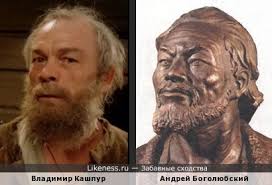 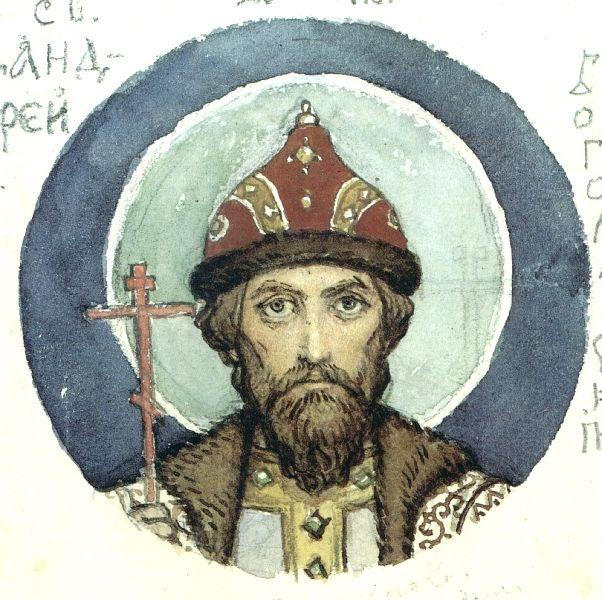 Порівняйте зображення Андрія Боголюбського, відтвореного в 1934р. акад .Герасимовим,  із іконою Чим вразили вас факти із війн московитів за « київську спадщину»? Чи змінилася тактика войовничої агресії росії у війні проти України у ХХІ ст.? Наведіть приклади взяті із ЗМІ.Яку оцінку зовнішній політиці московитів/ росії ви дасте, якщо дізнаєтеся, що впродовж 1222-1462 рр. московія  здійснила 160 зовнішніх і 90 внутрішніх воєн. Дайте прогноз всіх можливих наслідків: а) для населення українських земель; б) для сусідів московії; в) для сучасних російських владних структур, офіційних ЗМІ ?Яким чином така агресивна і войовнича активність московитів могла вплинути на становлення духовності, моралі, цінностей, толерантності населення? Додамо до вище названих фактів: за останні 500 років ( ХІV- ХХ ст.) росія воювала 329 років.Підсумуйте свої думки, опрацювавши матеріали кейсу,  щодо причин підтримки населенням сучасної  росії путінської агресивної війни проти України. Використайте поняття: «спадкова ненависть», «насильство», «відмінність», «агресія», «чужинці».РокиПричиниХід Наслідки 1149 -1157 рр.1. Прагнення посісти київський престол на фоні спровокованих князівських міжусобиць, зокрема Юрієм Долгоруким2. Прагнення північно-східних князів( ростовського і суздальського) запозичити /перенести окремі традиції України -Руси, наприклад, посадження на князівський престол Церквою в особі київського митрополита.3.Позбутися залежності від київського князя.4.Позбутися обмеження  вічем абсолютизму князя.5.Захоплення розвинутих, олюднених міст, сіл, особливо на західних землях. Юрій Долгорукий( засновник Москви в 1147 році) переміг в черговій міжусобиці князів і посів великокнязівський престол в Києві; свого сина Андрія Боголюбського посадив у Вишгороді. Андрій організував загарбницькі походи на Волинь, де захопив кілька міст.Військо князя Ізяслава Мстиславовича в 1151 році під Городком завдало  поразки Долгорукому. Переможений змушений був скласти зброю і цілувати хрест, покинути Київ і повернутися до Суздалі.Андрій на той час  теж втік до Суздаля.В 1155році по смерті Ізяслава Андрій Боголюбський вкрав Вишгородську ікону Пресвятої Богородиці.1157 року Юрій Долгорукий помер( є версія, що його отруїли під час святкування Вознесіння). Кияни в гніві розгромили його маєтності, відібрали майно суздальців в Києві. Князем у Києві став став Ізяслава Давидович, а ростовці, суздальці , володимирці проголосили свої князем Андрія Боголюбського. Він одразу став обмежувати роль віча, столицю своїх земель переніс до Володимира -на Клязьмі, де віча взагалі не було. Вигнав з ростово-суздальсьських земель трьох братів, мачуху, небожів, оточив себе вірно підданими « милостниками» та  «подручниками».Планує повністю знищити Київ і перенести столицю Руси-України до Володимира -на Клязьмі. Для цього веде будівництво у Владимирі соборів, Золотих воріт, своєї резендації Боголюбово. Насильницькими, обманними діями прагне створити покірну митрополію. Його ставленик суздальський ігумен Федорець поїхав у Константинополь, набрехав, що київський митрополит помер, але отримав лише сан єпископа ростовського. Не отримавши благословення у київського митрополита, прибув до Ростова, де його чекав бунт місцевого духівництва, яке визнавало верховенство київського митрополита. Федорець влаштував терор.Однак був покалічений і звернувся до киъвського митрополита за благословінням.1.Формується майбутня московитська деспотія, за якої традиції самоврядування, роль віча  відходять із системи організації влади. Влада князя стає незалежна від віча.  2. Викрадену Вишгородську ікону Пресвятої Богородиці перейменовують у « Владімірску».«… і взяв він ( Андрій) із Вишгорода ікону святої Богородиці.., і накував на неї більше тридцяти гривень  золота, опріч срібла, і опріч каменя дорогого,  і великого жемчугу. Прикрасивши , він поставив її в церкві  своїй святої Богородиці у Володимирі»3.Робляться спроби створити власну митрополію, незалежну від Києва.4.Формуються засади протистояння європейського українського світу і очевидної деспотичної Московії1169 р.1.Прагнення позбавити Київ статусу політичного центру східних слов’ян, їх держави- Руси-України2. Намагання перенести митрополичий центр православ’я до Володимира -на Клязьмі, звести нанівець сакральну першість Києва. 3 Збільшити прошарок слов’янської людності в північно-східних землях, заселених неслов’янським переважно людом, шляхом поневолення населення пд-західних земель.12 березня 1169 року син Андрія Боголюбського  Мстислав під час князівських міжусобиць заволодів Києвом.Київ вперше зазнав страшного тотального грабування, руйнувань.Андрій не став правити  у Києві, бо йому не до вподоби були вічові традиції міста. посадив молодшого брата Гліба, пізніше Романа Мстиславовича, який невдовзі вияв непокору Андрію.Літопис свідчить:« і грабували вони два дні увесь город- Подоля, і гору, і монастирі…І не було помилування анікому і нізвідки: церкви горіли,християн убивали, а других в’язали , жінок вели в полон, силоміць розлучаючи із мужами їхніми, діти ридали, дивлячись на матерів своїх. І взяли вони майна безліч , і церкви оголили од ікон, і  книг, і риз,і дзвони познімали всі…і всі святині було забрано. Запалений був навіть монастир Печерський…І був у Києві серед усіх людей стогін, і туга, і скорбота  невтішима, і сльози безперестанні»1172-1173 рір.Привід до війни- невизнання Романом Мстиславовичем та  митрополитом київським Костянтином ІІ влади Боголюбського Прагнення знищити Київ і всі повноваження як центру політичного і сакрального України-Руси.Багатотисячне військо Боголюбського ( літописець називає 50 тисяч) отримало ганебну поразку під Києвом восени 1173 року.1.Оволодіти і знищити Київ  ворогу не вдалося.2. В ніч з 28 на 29 червня 1174 року « подручники» жорстоко вбили Андрія Боголюбського.3. Київ залишається політичним і сакральним центром Української середньовічної держави.4.Відбувається поступове оформлення деспотичної системи правління  в Ростово-Суздальському князівстві.1203 р.1240-1290рр.1.Формування деспотичної монархії на ростово-суздальських землях, модель якої прагнули нав’язати іншим українським князівствам.2. Спрямування всіх зусиль, зокрема, підтримка міжусобиць за київський престол,  на ослаблення Києва як політичного, сакрального центру1203 р. за намовою Всеволода смоленський князь Рюрик спільно з половцями зруйнували, пограбували Київ.1240р. дружини суздальського улусу у складі війсь Батия брали участь в захоплені і знищені Києва.1240-1242 рр. дружини суздальського улусу спільно з монголами брали участь у походах в Європу.1258-1290 рр. -війська суздальського, московського улусів брали участь у завоюванні Китаю, Азербайджану, Візантії,  народів Кавказу, Литви, Угорщини, Польщі, Ірану1. Це був погром трагічніший за погром 1169року.2.Остаточну крапку у відокремленні  володимиро-суздальських земель відбулося за часів монгольської навали1237-1240р.3.У 1243 р. син Всеволода Ярослав один із перших князів отримав ярлик від хана Батия. Влада князя, яка входила до вертикалі ординської системи влади, поширилася на Київ.4.Дружини суздальського улусу, князів Андрія, Олександра(невського) брали участь у походах проти хана Гуюка.4.Всі наступні князі спиралися на Орду, пн-східні землі входили як улуси до орди, які брали участь у походах на сусідні землі придушували спротив народів проти орди.Так в 1327р. Іван Калита потопив в крові анти ординське повстання у Твері. За це отримав ярлик на велике княжіння 5.Центральні і південно-західні князівства, очолювані Галицько-Волинським князівством, продовжували боротьбу з ордою, зберігали європейські стандарти цивілізації,  організації влади, спротиву. Зокрема Данило Галицький носив титул короля Українського. В 1363 році в південно-західних князівствах після битви литовського князя Ольгерда на Синіх Водах було покінчено з ординським пануванням назавжди, а в північно-східних землях ще 140 років тривав процес становлення ординської психології рабів, ворожих , агресивних  взаємовідносин із сусідами.Московія  понад 200 років продовжувала війни із ВКЛ за « київську спадщину».